СОВЕТ ДЕПУТАТОВСЕЛЬСКОГО ПОСЕЛЕНИЯ ХУЛИМСУНТБерезовского районаХанты – Мансийского автономного округа – ЮгрыРЕШЕНИЕОт 12.02.2020 г.                                                                                                                                №66 д. Хулимсунт                                                                                                                Об утверждении плана работы на 2020 год муниципального казенного учреждения «Организационно-хозяйственной службы администрации сельского поселения Хулимсунт».В целях организации эффективной работы «Организационно-хозяйственной службы администрации сельского поселения Хулимсунт», Совет поселения решил:Утвердить план работы муниципального казенного учреждения «Организационно-хозяйственной службы администрации сельского поселения Хулимсунт»;Назначить ответственного за выполнение плана – заведующего МКУ «ОХС Хулимсунт»;Глава поселения                                         				     Я.В. АнуфриевПриложение к Решению Совета депутатовсельского поселения Хулимсунтот 12.02.2020г. №66      ПЛАН РАБОТЫ НА 2020 ГОДМуниципальное казенное учреждение «Организационно-хозяйственная служба администрации Сельского поселения Хулимсунт»№ЗАДАНИЕСРОК1Новогоднее оформление поселкаУборка новогоднего оформления до 15.02.2020г.2Предоставление статистических данных и иной отчетностиОтчетность по формам: 3ДГ, 1ЖИЛ, 12 ПУ, (ОЖП, УЖКХ) до 20.02.2020г.3Договорная работа Размещение план-графика, заключение муниципальных контрактов до 20.02.2020г.4Замена оборудования в муниципальных квартирах Работы по замене газового оборудования, договор сроком до 31.12.2020г.5Контейнерные площадки по вывозу ТКОРегистрация реестра контейнерных площадок до 31.12.2020г.6Организация и проведение купелиУстановка, очистка, дежурство, демонтаж с18.01.2020 по 20.01.20207Расчет нормативов ТКО в соответствии с Постановлением РФ № 269 от 04.04.2016г. произведения расчетов нормативов была привлечена подрядная организация ООО «ЯНЭНЕРГО».Определение нормативов с 18.02.2020 по 26.02.2020г.8Проведение субботниковДетские городки мкр. 2, мкр.3 - 07.05.2020г.МКР 5 (территория национальной части деревни) с.п.Хулимсунт - 24.09.2020г.9Подготовка мероприятий, посвящённых празднованию 9 мая:Организация «Полевой кухни» - 09.05.2020г.Установка и оформление сцены – 06.05.2020г.10Косметический ремонт детских площадок1.Создание комиссии 30.04.2020г.2.Рейд по детским площадкам, составление дефектного акта, для дальнейшего устранения недочетов– 01.05.2020г.3. Ремонт в соответствии с актом обследования от 01.05.2020г. - ремонт футбольного и баскетбольного поля (замена ограждения, покрытия); - в городке 3 мкр. установка двух скамеек.с 01.05.2020г. по 01.07.2020г.11Подготовка к ОЗП- Создание комиссии и проведение рейда по осмотру подвальных и чердачных помещений, подписание дефектных актов - 02.05.2020г.;- Рассмотрение и согласование плана работ (с указанием сроков исполнения) от управляющей компании;- Ревизия кранов и задвижек, до 01.08.2020г.;- Проверка готовности к ОЗП12Завершение работы по замене газового оборудования31.12.2020г. (28 газовых плит, 28 колонок)13Выявление и регистрация бесхозных объектовI, II, III квартал 2020г.14Ремонт автотранспортных средств администрацииС 21.01.2020г. по 28.02.2020г. капитальный ремонт Автомобиля ГАЗЕЛЬ (Няксимволь)15Текущий ремонт муниципального имущества (коттеджей, гаражей)III-IV квартал 2020г.16Ревизия новогодней иллюминации (приобретение и обновление)III квартал 2020г.17Замена освещения- Завершение замены освещения мкр 5;-Установка опор и светильников в количестве 2 штук вдоль дороги от кладбища до деревни;- установка светильника на детской площадке (район дома 20а)  - установка разделителей ЛЭП - IV квартал 2020г.18Организация трудовой деятельности населенияБезработные граждане – 40 трудовых договоров;МТО – 40 трудовых договоров.- очистка сетей от растительности;-работа по устранению захламлений (кладбище, свалка);- уборка травы и мусора по поселку;- ремонт детских городков в соответствии с актом обследования от 01.05.2020г. с 01.05.2020г. по 01.07.2020г. 19Проверка оборудования муниципальных квартир (газ, электр., вентиляция) проведение ТОIII – IV квартал20Ремонт муниципальных зданий - Заключение договоров на приобретение материала;- ремонт кровли и фундамента здания администрации – III квартал21Установка предупреждающих знаков и опор Установка знака «дети»   вблизи детского учреждения, на проезжей части которого возможно появление детей, около школы искусств, детского сада, школы, в деревне Няксимволь,   у пешеходных переходов, а так же опор для предупреждающих население знаков («выход на лед», «купание запрещено», и т.д.)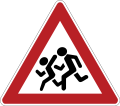 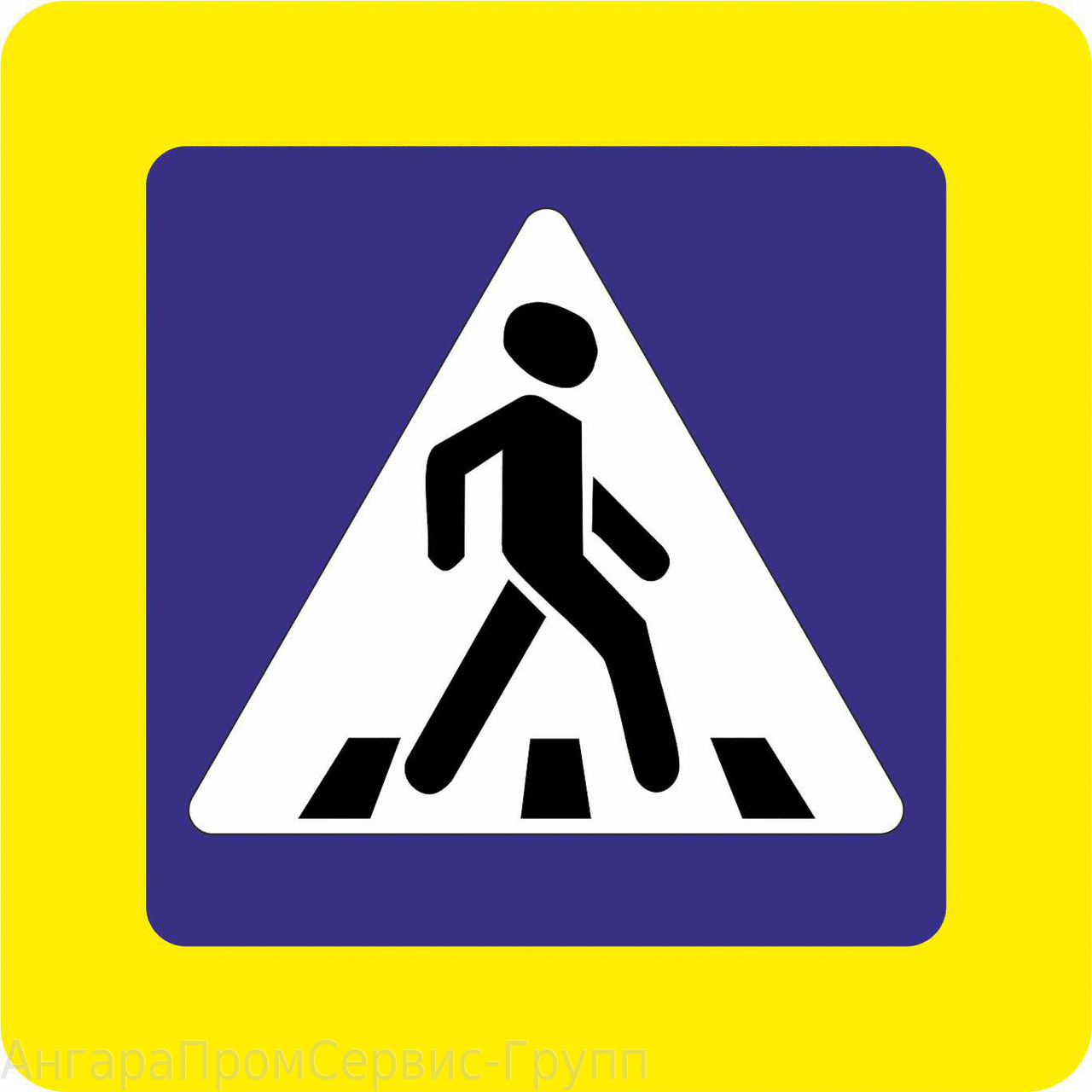 III кварталЗапустить работу над вопросом об установке «лежачего полицейского» перед поворотом по главной дороге.22Инвентаризация и приобретение технической составляющей имущества по ОХСПриобретение: - снегоуборочная машина;- газонокосилка (триммер);               I-III квартал- тачка23Озеленение поселкаПодготовка саженцев (посев, закупка) I-II квартал;Высадка саженцев в клумбы и вазоны II квартал.